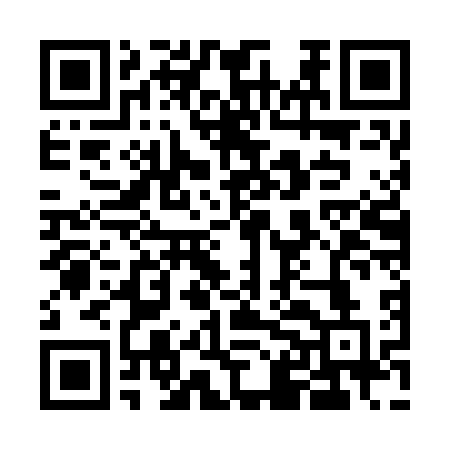 Prayer times for Brasilandia de Minas, BrazilWed 1 May 2024 - Fri 31 May 2024High Latitude Method: NonePrayer Calculation Method: Muslim World LeagueAsar Calculation Method: ShafiPrayer times provided by https://www.salahtimes.comDateDayFajrSunriseDhuhrAsrMaghribIsha1Wed5:036:1712:013:195:456:552Thu5:036:1712:013:185:456:543Fri5:036:1712:013:185:446:544Sat5:036:1712:013:185:446:545Sun5:046:1812:013:185:436:536Mon5:046:1812:013:175:436:537Tue5:046:1812:013:175:436:538Wed5:046:1912:003:175:426:529Thu5:046:1912:003:175:426:5210Fri5:056:1912:003:165:416:5211Sat5:056:2012:003:165:416:5212Sun5:056:2012:003:165:416:5113Mon5:056:2012:003:165:406:5114Tue5:056:2112:003:155:406:5115Wed5:066:2112:003:155:406:5116Thu5:066:2112:003:155:396:5017Fri5:066:2212:003:155:396:5018Sat5:066:2212:003:155:396:5019Sun5:076:2212:013:155:396:5020Mon5:076:2312:013:145:386:5021Tue5:076:2312:013:145:386:5022Wed5:076:2312:013:145:386:5023Thu5:086:2412:013:145:386:5024Fri5:086:2412:013:145:386:4925Sat5:086:2412:013:145:386:4926Sun5:086:2512:013:145:376:4927Mon5:096:2512:013:145:376:4928Tue5:096:2512:013:145:376:4929Wed5:096:2612:023:145:376:4930Thu5:106:2612:023:145:376:4931Fri5:106:2612:023:145:376:49